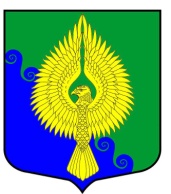 Внутригородское муниципальное образованиеСанкт-Петербургамуниципальный округ ЮНТОЛОВОМестная Администрация(МА МО МО Юнтолово)ПОСТАНОВЛЕНИЕ« 27 » мая  2020 года	 							      	№  01-18 / 23-1  Об отмене постановления
 Местной Администрации МО МО Юнтолово
 от 28.12.2018 № 01-18/83В целях приведения в соответствие с действующим законодательством Российской Федерации о противодействии коррупции внутренние локальные акты МА МО МО Юнтолово, Местная Администрация постановила:1. Признать утратившими силу постановление МА МО МО Юнтолово от 28.12.2018 
№ 01-18/83 «О Перечне должностей муниципальной службы Местной Администрации внутригородского муниципального образования Санкт-Петербурга муниципальный округ Юнтолово, при назначении на которые и замещении которых муниципальные служащие обязаны представлять сведения о своих доходах, расходах, об имуществе и обязательствах имущественного характера, а также сведения о своих доходах, расходах, об имуществе и обязательствах имущественного характера своих супруги (супруга) и несовершеннолетних детей».2. Ознакомить с перечнем заинтересованных муниципальных служащих МА МО 
МО Юнтолово.3. Настоящее постановление вступает в силу со дня его подписания и подлежит размещению на официальном сайте.4. Контроль за исполнением настоящего постановления оставляю за собой. Глава Местной Администрации			                      			         Е.Н. Ковба